Parents Night OutOnly 2 Weeks Away!Our Parents Night Out / Pub Night Playground Fundraiser is less than 2 weeks away!  We still have a limited number of tickets available so get yours before it is too late. We have some awesome square board prizes up for grabs such as a Night for two at the Sheraton Four Points with continental breakfast, Boston Pizza Gift Card, two movie passes and bottle of wine. And we have a VIP package for four to the Royal Canadian Circus.  We will have a silent auction and 50/50 draw so please bring some cash.  We have a Canucks basket with Jacket, Booze Basket, Epicure Basket, Pet Basket, Spa Basket and many more!We have two ticket pickup/purchase times coming up this week and next.  They are: Wednesday April 17th from 7pm to 8pm - Subway (108 and 148)
Thursday April 25th After School in the PAC Room If you are unable to make our purchase times please email us at Riverdale.PAC@hotmail.com and we will make arrangements to get you your tickets.  We accept e-transfer.  When: Saturday April 27th, 5 - 8pm Where: The Taphouse Guildford, 15330 102a Ave, Surrey What: Burger (Chicken, Beef or Veggie), Fries or a Salad and a Drink (Beer, Wine or a High Ball)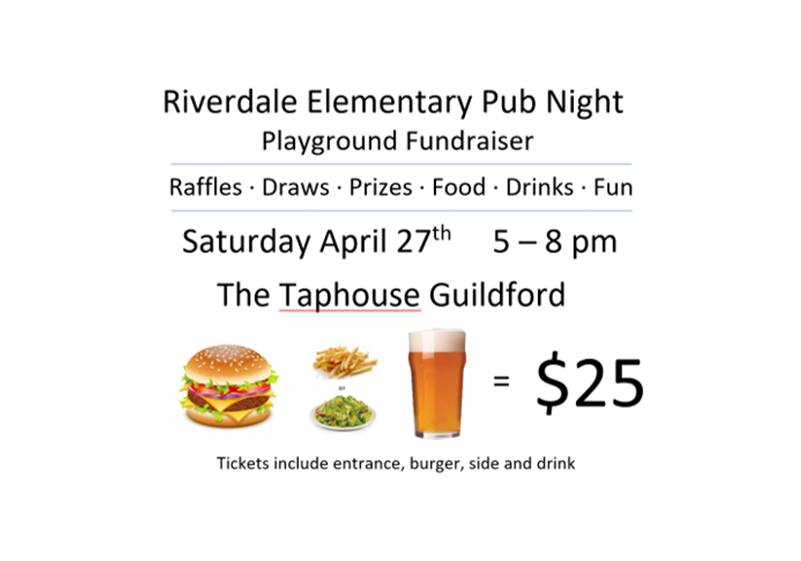 Please share our event page with friends and family so they can join us for a fun night and help support our fundraiser! https://www.facebook.com/events/598573957256377/Thank you!